Jak się nie nudzić podczas kwarantanny?Oto kilka pomysłów na zabawy z dziećmi w domu:Gry planszowe to doskonały sposób na naukę i zabawę.  Uczą współpracy, okazywania i panowania nad emocjami a także logicznego myślenia. Dzieci bardzo lubią grę w chińczyka, 5 sekund, Dobble czy Monopol. Mogą to również być warcaby, gra w państwa – miasta czy statki. Doskonałym pomysłem będzie przygotowanie razem z dzieckiem własnej gry planszowej. Stworzenie zasad gry, planszy, historii czy zaprojektowanie pionków do gry. Poniżej link do gier planszowych, które możemy sobie także wydrukować.https://www.specjalni.pl/2020/03/gry-planszowe-do-wydrukowania.html Puzzle – układanie puzzli rozwija spostrzegawczość, wyobraźnie przestrzenną, zdolności manualne. Puzzle nie znają ograniczeń wiekowych, wystarczy odpowiednio dobrać wzór i wielkość elementów.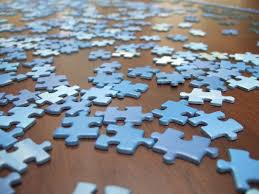 Zabawy twórcze – oto kilka pomysłów:https://www.youtube.com/watch?v=Nbd6YT7aFoshttps://www.youtube.com/watch?v=x9WDjHAtaXwhttps://www.youtube.com/watch?v=ZzwEPHfnsEMhttps://www.youtube.com/watch?v=bcq6AhQMqcQhttps://www.kolorowankionline.net/Gotowanie – wspólne gotowanie może być świetną zabawą, wspólnym czasem razem i oczywiście nauką. Oto kilka pomysłów na potrawy, które możemy zrobić wspólnie z dzieckiem:NaleśnikiSałatka owocowaSzaszłyki owocoweMuffinkiPizzaSernik na zimno.Gimnastyka i ruch – nie zapominajmy także o potrzebie aktywności fizycznej zarówno u dzieci, jak i osób dorosłych. Możemy samodzielnie w domu stworzyć tor przeszkód, zagrać w kręgle czy twistera. Tutaj macie jeszcze kilka innych propozycji:https://www.mamawdomu.pl/2016/03/10-pomyslow-na-zabawy-ruchowe-w-domu.htmlMiłej zabawy!!!